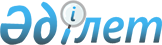 О признании утратившими силу некоторых постановлений акимата Кызылординской областиПостановление акимата Кызылординской области от 21 июля 2022 года № 592. Зарегистрировано в Министерстве юстиции Республики Казахстан 26 июля 2022 года № 28912
      В соответствии со статьями 27 и 50 Закона Республики Казахстан "О правовых актах" акимат Кызылординской области ПОСТАНОВЛЯЕТ:
      1. Признать утратившими силу некоторые постановления акимата Кызылординской области согласно приложению к настоящему постановлению.
      2. Настоящее постановление вводится в действие со дня первого официального опубликования. Перечень признаваемых утратившими силу некоторых постановлений акимата Кызылординской области
      1. Постановление акимата Кызылординской области от 28 марта 2016 года № 401 "О форуме молодежи Кызылординской области" (зарегистрировано в Реестре государственной регистрации нормативных правовых актов за № 5488).
      2. Постановление акимата Кызылординской области от 6 ноября 2017 года № 931 "О внесении изменений в постановление акимата Кызылординской области от 28 марта 2016 года № 401 "О форуме молодежи Кызылординской области" (зарегистрировано в Реестре государственной регистрации нормативных правовых актов за № 6023).
      3. Постановление акимата Кызылординской области от 14 декабря 2020 года № 156 "Об утверждении регламента личного приема физических лиц и представителей юридических лиц должностными лицами аппарата акима Кызылординской области" (зарегистрировано в Реестре государственной регистрации нормативных правовых актов за № 7907).
					© 2012. РГП на ПХВ «Институт законодательства и правовой информации Республики Казахстан» Министерства юстиции Республики Казахстан
				
      Аким Кызылординской области 

Н. Налибаев
Приложение к постановлению
акимата Кызылординской области
от 21 июля 2022 года № 592